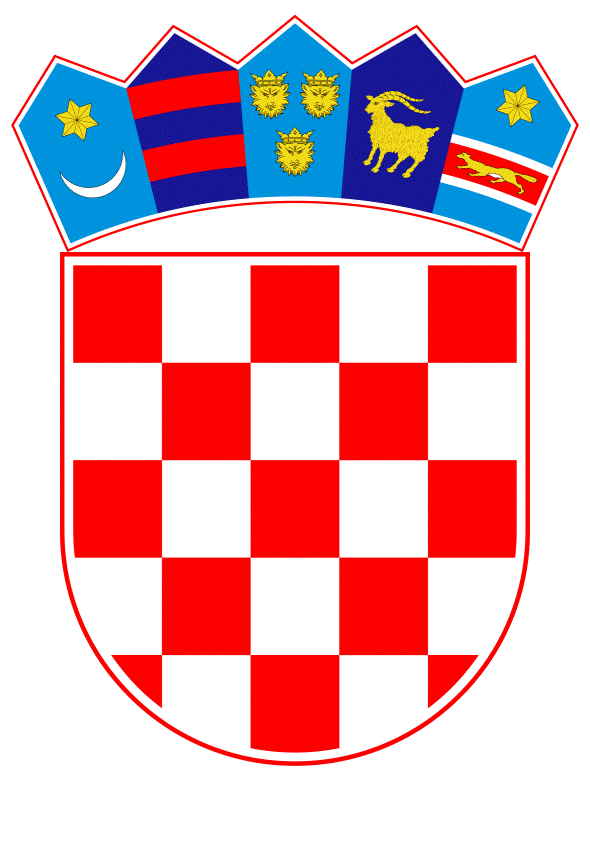 VLADA REPUBLIKE HRVATSKEZagreb, 14. listopada 2020.______________________________________________________________________________________________________________________________________________________________________________________________________________________________VLADA REPUBLIKE HRVATSKENACRTPRIJEDLOG ZAKONA O IZMJENAMA IDOPUNAMA ZAKONA O DENTALNOJ MEDICINIZagreb, listopad 2020.PRIJEDLOG ZAKONA O IZMJENAMA I DOPUNAMAZAKONA O DENTALNOJ MEDICINII.	USTAVNA OSNOVA ZA DONOŠENJE ZAKONAUstavna osnova za donošenje ovoga zakona sadržana je u članku 2. stavku 4. podstavku 1. Ustava Republike Hrvatske (Narodne novine, br. 85/10 - pročišćeni tekst i 5/14 - Odluka Ustavnog suda Republike Hrvatske).II.	OCJENA STANJA I OSNOVNA PITANJA KOJA SE TREBAJU UREDITI ZAKONOM TE POSLJEDICE KOJE ĆE DONOŠENJEM ZAKONA PROISTEĆIVažećim Zakonom o dentalnoj medicini (Narodne novine, br. 121/03, 117/08 i 120/09), utvrđuje se ustrojstvo te uvjeti za obavljanje djelatnosti dentalne medicine. U pružanju dentalne skrbi pacijenata sudjeluju zdravstveni radnici - doktori dentalne medicine, dentalni tehničari i dentalni asistenti koji su ujedno i članovi Hrvatske komore dentalne medicine.Cilj predloženog zakona je regulirati zanimanje dentalnog higijeničara te im omogućiti pristup tržištu rada, a čime će se doprinijeti zaštiti oralnog zdravlja i povećanju kvalitete zdravstvenih usluga u dentalnoj zdravstvenoj zaštiti.Struka dentalnih higijeničara prepoznata je kao nužna i neophodna u dentalnim ordinacijama velikog dijela zemalja Europske unije, slijedom čega je i Hrvatska komora dentalne medicine bila inicijator pokretanja postupka utvrđivanja curriculuma te standarda kvalifikacija za zanimanje dentalni higijeničar. Od 2016. godine upisane su prve generacije dentalnih higijeničara, od kojih su tri završile svoje školovanje pri Medicinskom fakultetu Sveučilišta u Osijeku, kao sveučilišni preddiplomski izvanredni studij dentalne higijene, nakon čega se stječe akademski naziv prvostupnika dentalne higijene. Preddiplomski studij dentalne higijene završila je jedna generacija pri Medicinskom fakultetu Sveučilišta u Rijeci, sada na Fakultetu dentalne medicine. Radi velikog interesa za navedeni profil stručnjaka, postoji opravdani interes i ostalih fakulteta.Uvjeti za rad dentalnih higijeničara nisu uređeni niti jednim propisom. Također, dentalni higijeničari nisu niti članovi Hrvatske komore dentalne medicine. Stoga je nužno izmjenama i dopunama važećeg Zakona o dentalnoj medicini, obuhvatiti novi profil zdravstvenih radnika, odnosno dentalnih higijeničara.Predloženim zakonom propisuje se rad dentalnih higijeničara kao izvantimskih zdravstvenih suradnika. Također, propisuje se dozvola za rad, kao i uvjeti za njezino izdavanje.Slijedom navedenoga, očekuje se kvalitetnija dentalna skrb, s obzirom da je dentalni higijeničar, u odnosu na dentalnog asistenta, samostalniji u obavljanju svojih poslova. Njegova djelatnost obuhvaća pripremu pacijenta za pregled kod doktora dentalne medicine, upoznavanje pacijenta s preventivom oralnog zdravlja (način čišćenja zubi, uporaba zubnog konca, dentalnih četkica itd.), čišćenje mekih i tvrdih naslaga, izbjeljivanje zubi te sve ostale pomoćne radnje i poslove prema uputama i nalogu doktora dentalne medicine.Također, s obzirom da će se predloženim zakonom, regulirati zanimanje dentalnog higijeničara, isti će imati i učinak na otvaranje novih radnih mjesta. Učinak je razmjeran broju osoba koje završe školovanje za dentalnog higijeničara te se potencijalno uključuju na tržište rada.III.	OCJENA I IZVORI SREDSTAVA POTREBNIH ZA PROVOĐENJE ZAKONAProvedba ovoga zakona nema financijski učinak na državni proračun Republike Hrvatske. Naime, u djelatnosti dentalne medicine u Mreži javne zdravstvene službe tim čine doktor dentalne medicine i medicinska sestra/medicinski tehničar ili dentalni asistent. Dentalni higijeničar je izvantimski zdravstveni suradnik koji neće biti ugovorni subjekt Hrvatskog zavoda za zdravstveno osiguranje, te time neće biti niti fiskalnog učinka na financijski plan Hrvatskog zavoda za zdravstveno osiguranje.PRIJEDLOG ZAKONA O IZMJENAMA I DOPUNAMAZAKONA O DENTALNOJ MEDICINIČlanak 1.U Zakonu o dentalnoj medicini (Narodne novine, br. 121/03, 117/08 i 120/09), u članku 5. riječi: „Hrvatska dentalna komora“ zamjenjuju se riječima: „Hrvatska komora dentalne medicine.“.Članak 2.U članku 13. stavak 3. mijenja se i glasi:"(3)	Izvantimski zdravstveni suradnici su dentalni tehničari i dentalni higijeničari.".Članak 3.U članku 36.b stavak 7. mijenja se i glasi:"(7)	Dentalnim tehničarima - strancima Komora daje odobrenje za samostalan rad na vrijeme određeno prema propisima koji uređuju rad stranaca u Republici Hrvatskoj i općim aktima Komore.".Članak 4.U članku 36.i iza riječi: "pacijentu," riječi: "njegovim osobnim, obiteljskim i socijalnim prilikama" zamjenjuju se riječima: "njegovom zdravstvenom stanju".Članak 5.Iza članka 36.p dodaju se glava V.c, članak 36.r, naslov iznad članka i članak 36.s te članak 36.t koji glase: "V.c DJELATNOST DENTALNIH HIGIJENIČARAČlanak 36.r(1)	Djelatnost dentalnog higijeničara obavljaju dentalni higijeničari prema uputama i pod nadzorom doktora dentalne medicine.(2)	Djelatnost dentalnog higijeničara obuhvaća sljedeće djelatnosti:pripremu pacijenata za pregled kod doktora dentalne medicineupoznavanje pacijenata s preventivom oralnog zdravlja (način čišćenja zubi uporaba zubnog konca, dentalnih četkica, itd.)čišćenje mekih i tvrdih naslaga s mekih i tvrdih tkiva izbjeljivanje zubisve ostale pomoćne radnje i poslove prema uputama i nalogu doktora dentalne medicine.Dozvola za radČlanak 36.s(1)	Dentalnom higijeničaru koji je upisan u registar dentalnih higijeničara Komora će dati dozvolu za rad.(2)	Dozvolom za rad dokazuje se stručna osposobljenost dentalnog higijeničara za obavljanje njihove djelatnosti prema uputama i nadzoru doktora dentalne medicine na području Republike Hrvatske.(3)	Dozvola za rad daje se na vrijeme od šest godina.(4)	Dentalnom higijeničaru - strancu Komora daje dozvolu za rad na vrijeme određeno propisima koji uređuju rad stranaca u Republici Hrvatskoj.(5)	Uvjete za davanje, obnavljanje i oduzimanje dozvole za rad propisuje općim aktom Komora.Članak 36.tNa dentalne higijeničare na odgovarajući se način primjenjuju odredbe članaka 36.d, 36.h te 36.i ovoga Zakona.".Članak 6.	Naziv glave VI. mijenja se i glasi: „HRVATSKA KOMORA DENTALNE MEDICINE“.Članak 7.Članak 37.a mijenja se i glasi:"(1)	Pri Komori osniva se Strukovni razred dentalnih tehničara te Strukovni razred dentalnih asistenata i dentalnih higijeničara.(2)	Dentalni tehničari, dentalni asistenti i dentalni higijeničari koji obavljaju djelatnost dentalnih tehničara, dentalnih asistenata i dentalnih higijeničara na području Republike Hrvatske, obvezno se učlanjuju u odgovarajući Strukovni razred pri Komori.(3)	Članstvo u Strukovnom razredu pri Komori dobrovoljno je za dentalne tehničare, dentalne asistente i dentalne higijeničare koji ne obavljaju neposredno djelatnost dentalnih tehničara, dentalnih asistenata i dentalnih higijeničara, koji iste obavljaju izvan Republike Hrvatske, koji su u mirovini te koji su nezaposleni.".Članak 8.U članku 39. stavku 1. iza riječi: "asistenata" dodaju se riječi: "i dentalnih higijeničara".Članak 9.U članku 42. podstavcima 2., 4. i 6. iza riječi: "asistenata" dodaju se riječi: "i dentalnih higijeničara".Članak 10.U članku 43. točkama 2., 3., 4., 11., 12., 14. i 15. iza riječi: "asistenata" u određenom broju dodaju se riječi: "i dentalnih higijeničara" u odgovarajućem broju.Članak 11.U članku 45. iza riječi: "asistenata" u određenom broju i padežu dodaju se riječi: "i dentalnih higijeničara" u odgovarajućem broju i padežu.Članak 12.U članku 46. stavku 2. iza  riječi: "asistenata" dodaju se riječi: "i dentalnih higijeničara".Članak 13.U članku 47. stavku 2. iza riječi: "asistentu" dodaju se riječi: "i dentalnom higijeničaru".Članak 14.U članku 51. iza riječi: "asistenata" dodaju se riječi: "i dentalnih higijeničara".Članak 15.U članku 52. iza riječi: "asistenata" dodaju se riječi: "i dentalnih higijeničara".Članak 16.U članku 55. iza riječi: "asistent" dodaju se riječi: "i dentalni higijeničar".Članak 17.Naziv glave IX. mijenja se i glasi: "IX. PREKRŠAJNE ODREDBE".Članak 18.U članku 65. riječi: "a nema propisane uvjete" zamjenjuju se riječima: "i dentalnog higijeničara, s propisanom stručnom spremom, ali bez propisanih uvjeta".Članak 19.U članku 66. točke 2. i 3. brišu se.Dosadašnje točke 4., 5. i 6. postaju točke 2., 3. i 4.Članak 20.U članku 66.a iza riječi: "asistent" dodaju se riječi: "i dentalni higijeničar".U točki 1. iza brojke: "36.c" riječ: "i" zamjenjuje se zarezom, a iza brojke: "36.o" dodaju se zarez i brojka: "36.s".PRIJELAZNE I ZAVRŠNE ODREDBEČlanak 21.(1)	Komora je obvezna uskladiti svoj Statut i opće akte s odredbama ovoga Zakona u roku od šest mjeseci od dana stupanja na snagu ovoga Zakona.(2)	Komora je obvezna donijeti opći akt iz članka 36.s stavka 5. koji je dodan člankom 3. ovoga Zakona u roku od šest mjeseci od dana stupanja na snagu ovoga Zakona.Članak 22. Ovaj Zakon stupa na snagu osmoga dana od dana objave u Narodnim novinama.O B R A Z L O Ž E N J EUz članak 1.Ovim člankom vrši se usklađivanje naziva nadležne Komore.Uz članak 2.Ovim člankom propisuju se izvantimski zdravstveni suradnici.Uz članak 3.Ovim člankom propisuje se odobrenje za samostalan rad.Uz članak 4.Ovim se člankom uređuje definicija pojma čuvanja profesionalne tajne.Uz članak 5.Ovim člankom propisuje se dodavanje nove glave kojom se regulira djelatnost dentalnih higijeničara.Uz članak 6.Ovim člankom mijenja se naziv glave, radi usklađivanja naziva nadležne Komore.Uz članak 7.Ovim člankom propisuje se osnivanje Strukovnog razreda dentalnih tehničara te Strukovnog razreda dentalnih asistenata i dentalnih higijeničara pri Komori.Uz članak 8.Ovim člankom propisano je kako Strukovni razred dentalnih asistenata postaje zajednički strukovni razred dentalnih asistenata i dentalnih higijeničara.Uz članke 9. do 16.Ovim člancima propisuje se dodavanje dentalnih higijeničara u tekst članaka.Uz članak 17.Ovim člankom mijenja se naziv glave, s obzirom da se propisuju prekršajne, a ne kaznene odredbe.Uz članak 18. Ovim člankom mijenjaju se pojedine odredbe zbog preklapanja s Kaznenim zakonom.Uz članak 19.Ovim člankom brišu se pojedine odredbe zbog preklapanja s Kaznenim zakonom.Uz članak 20.Ovim člankom propisuju se prekršajne odredbe za obavljanje djelatnosti izvan opsega određenog odobrenjem za samostalan rad, odnosno dozvolom za rad i obveza čuvanja profesionalne tajne za dentalne higijeničare.Uz članak 21.Ovim se člankom propisuje obveza usklađivanja Statuta Hrvatske komore dentalne medicine i drugih općih akata u roku od šest mjeseci od dana stupanja na snagu ovoga Zakona. Uz članak 22.Ovim člankom propisuje se stupanje na snagu Zakona.TEKST ODREDBI VAŽEĆEG ZAKONA KOJE SE MIJENJAJU, ODNOSNO DOPUNJUJUČlanak 5.Hrvatska dentalna komora (u daljnjem tekstu: Komora) je ovlaštena i obvezna poduzimati postupke u slučaju neovlaštenog pružanja dentalne pomoći.Članak 13.(1) Radnu grupu dentalne ordinacije čini ordinacijski tim te izvantimski zdravstveni i nezdravstveni suradnici.(2) Ordinacijski tim čine doktor dentalne medicine - nositelj dentalne ordinacije i dentalni asistent, odnosno medicinska sestra.(3) Izvantimski zdravstveni suradnici su dentalni tehničari.(4) Dentalna ordinacija može imati suradnike koji obavljaju pomoćne, knjigovodstvene i druge servise predviđene zakonskim propisima.Članak 36.b(1) Dentalnom tehničaru koji je položio stručni ispit i koji je upisan u registar dentalnih tehničara Komora će dati odobrenje za samostalan rad (licencu).(2) Uvjet položenog stručnog ispita iz stavka 1. ovoga članka ne odnosi se na državljane država članica Europske unije.(3) Odobrenjem za samostalan rad dokazuje se stručna osposobljenost dentalnog tehničara za samostalno obavljanje djelatnosti dentalnih tehničara na području Republike Hrvatske.(4) Odobrenje za samostalan rad dentalnom tehničaru daje, odnosno uskraćuje upravnim aktom tijelo određeno Statutom Komore.(5) Protiv upravnog akta iz stavka 4. ovoga članka nije dopuštena žalba, već se može pokrenuti upravni spor.(6) Odobrenje za samostalan rad daje se na vrijeme od šest godina.(7) Dentalnim tehničarima - strancima Komora daje odobrenje za samostalan rad na vrijeme određeno prema propisima koji uređuju rad stranaca u Republici Hrvatskoj.(8) Na postupak obnavljanja i oduzimanja odobrenja za samostalan rad dentalnog tehničara primjenjuju se odredbe stavka 4. i 5. ovoga članka.(9) Uvjete za davanje, obnavljanje i oduzimanje odobrenja za samostalan rad propisuje općim aktom Komora.Članak 36.iDentalni tehničar obavezan je čuvati kao profesionalnu tajnu sve što sazna o zdravstvenom stanju pacijenta. Profesionalnom tajnom smatraju se svi podaci koje dentalni tehničar sazna pri obavljanju svoje struke pri pacijentu, njegovim osobnim, obiteljskim i socijalnim prilikama, kao i ostali podaci vezani uz obavljanje djelatnosti dentalnog tehničara.VI. HRVATSKA DENTALNA KOMORAČlanak 37.a(1) Pri Komori osniva se Strukovni razred dentalnih tehničara te Strukovni razred dentalnih asistenata.(2) Dentalni tehničari i dentalni asistenti koji obavljaju djelatnost dentalnih tehničara i djelatnost dentalnih asistenata na području Republike Hrvatske, obvezno se učlanjuju u odgovarajući Strukovni razred pri Komori.(3) Članstvo u Strukovnom razredu pri Komori dobrovoljno je za dentalne tehničare i dentalne asistente koji ne obavljaju neposredno djelatnost dentalnih tehničara i djelatnost dentalnih asistenata, koji iste obavljaju izvan Republike Hrvatske, koji su u mirovini te koji su nezaposleni.Članak 39.(1) Tijela Komore su Skupština, Upravno vijeće, Izvršni odbor, predsjednik Upravni odbor Strukovnog razreda dentalnih tehničara i Upravni odbor Strukovnog razreda dentalnih asistenata i druga tijela utvrđena statutom Komore.(2) Ustrojstvo, nadležnost, sastav, način izbora, prava i obveze tijela Komore i Strukovnog razreda pri Komori uređuju se statutom i drugim općim aktima Komore.Članak 42.Komora obavlja sljedeće javne ovlasti:–	vodi registar doktora dentalne medicine u Republici Hrvatskoj,–	vodi registar dentalnih tehničara i dentalnih asistenata,–	daje, obnavlja i oduzima odobrenja za samostalan rad doktora dentalne medicine,–	daje, obnavlja i oduzima odobrenja za samostalan rad dentalnih tehničara i dozvola za rad dentalnih asistenata,–	obavlja stručni nadzor nad radom doktora dentalne medicine (u dentalnim ordinacijama, grupnoj praksi, zdravstvenim ustanovama i drugim pravnim osobama koje obavljaju djelatnost dentalne medicine),–	obavlja stručni nadzor nad radom dentalnih tehničara i dentalnih asistenata,–	određuje najnižu cijenu rada doktora dentalne medicine izvan mreže javne zdravstvene službe,–	određuje najnižu cijenu rada dentalnog tehničara.Članak 43.Pored javnih ovlasti iz članka 42. ovoga Zakona, Komora obavlja i sljedeće poslove:1. vodi registar svojih članova, dentalnih ordinacija, grupnih praksi, zdravstvenih ustanova i drugih pravnih osoba,2. donosi Kodeks dentalne etike i deontologije te Kodeks etike i deontologije dentalnih tehničara i dentalnih asistenata,3. prati i nadzire provođenje pravila etike i deontologije dentalne medicine, dentalnih tehničara i dentalnih asistenata te poduzima odgovarajuće mjere u slučaju njihovog kršenja,4. pruža zaštitu građanima u ostvarivanju prava s obzirom na kvalitetu, sadržaj i vrstu usluge dentalne medicine, usluge dentalnog tehničara i usluge dentalnog asistenta, koja im se pruža,5. daje mišljenje u postupku osnivanja, preseljenja i prestanka rada dentalnih ordinacija, dentalnih laboratorija, grupne prakse, zdravstvenih ustanova i drugih pravnih osoba,6. predlaže ministru nadležnom za zdravstvo mrežu javne zdravstvene službe za dentalnu medicinu i djelatnost dentalnih tehničara,7. propisuje način oglašavanja doktora dentalne medicine i dentalnih tehničara,8. utvrđuje najniže cijene dentalnih usluga za doktore dentalne medicine izvan mreže javne zdravstvene službe za dentalnu medicinu,9. utvrđuje cijene dentalnih usluga iz opsega dobrovoljnog zdravstvenog osiguranja,10. zastupa interese svojih članova kod sklapanja ugovora s društvima za osiguranje,11. sudjeluje pri određivanju standarda i normativa dentalnih usluga i usluga dentalne tehnike i dentalnih asistenata,12. daje stručna mišljenja kod pripreme propisa od utjecaja na razvoj dentalne struke, struke dentalnih tehničara i struke dentalnih asistenata,13. organizira dodatno usavršavanje i trajnu izobrazbu svojih članova,14. čuva i unapređuje društveni položaj i dignitet dentalnog zvanja i zvanja dentalnog tehničara i dentalnog asistenta,15. izdaje glasilo Komore i druge stručne publikacije iz područja djelatnosti dentalne medicine, djelatnosti dentalnih tehničara i djelatnosti dentalnih asistenata,16. obavlja i druge poslove u skladu sa zakonom, statutom i općim aktima Komore.Članak 45.(1) Skupština Komore donosi Kodeks dentalne etike i deontologije te Kodeks etike i deontologije dentalnih tehničara i dentalnih asistenata.(2) Kodeksom dentalne etike i deontologije te Kodeksom etike i deontologije dentalnih tehničara i dentalnih asistenata utvrđuju se načela i pravila kojih se doktori dentalne medicine, dentalni tehničari i dentalni asistenti moraju pridržavati pri obavljanju svoje djelatnosti.(3) Kodeks dentalne etike i deontologije te Kodeks etike i deontologije dentalnih tehničara i dentalnih asistenata objavljuju se u »Narodnim novinama«.Članak 46.(1) Komora vodi registar doktora dentalne medicine, dentalnih ordinacija, grupnih praksi, zdravstvenih ustanova i drugih pravnih osoba koje obavljaju dentalnu medicinu.(2) Komora vodi registar dentalnih tehničara i dentalnih asistenata.(3) Komora može prema potrebi uvesti i registre za pripravnike, specijalizante, specijaliste te druge evidencije određene zakonom ili statutom.(4) Registri iz stavka 1. i 2. ovoga članka javne su knjige. Izvaci iz registara koje vodi Komora te potvrde izdane na temelju podataka iz tih evidencija javne su isprave.Članak 47.(1) Doktoru dentalne medicine koji je upisan u registar Komore izdaje se iskaznica.(2) Dentalnom tehničaru i dentalnom asistentu koji je upisan u registar Komore izdaje se iskaznica.(3) Oblik i sadržaj iskaznice iz stavka 1. i 2. ovoga članka te način izdavanja propisuje se općim aktom Komore.Članak 51.Statutom ili drugim općim aktom Komore utvrdit će se što se smatra težom i lakšom povredom pravila ponašanja, sankcije za počinjenu težu i lakšu povredu pravila ponašanja u obavljanju dentalne medicine, djelatnosti dentalnih tehničara i djelatnosti dentalnih asistenata ustrojstvo te način djelovanja Časnog suda pri Komori.Članak 52.Članovi Komore odgovaraju za počinjenu povredu pravila ponašanja u obavljanju djelatnosti dentalne medicine, djelatnosti dentalnih tehničara i djelatnosti dentalnih asistenata pred Časnim sudom pri Komori.Članak 55.Doktor dentalne medicine, dentalni tehničar i dentalni asistent obvezni su za vrijeme obavljanja svoje djelatnosti stručno se usavršavati prema općem aktu Komore, što obuhvaća:1. kontinuirano praćenje razvoja dentalnih znanosti,2. stjecanje novih saznanja.IX. KAZNENE ODREDBEČlanak 65. Novčanom kaznom u iznosu od 5.000,00 do 10.000,00 kuna kaznit će se za prekršaj fizička osoba koja obavlja djelatnost doktora dentalne medicine, djelatnost dentalnog tehničara i djelatnost dentalnog asistenta, a nema propisane uvjete (članak 2.; članak 36.b i 36.o).Članak 66.Novčanom kaznom u iznosu od 5.000,00 do 10.000,00 kuna kaznit će se za prekršaj doktor dentalne medicine:1. koji obavlja dentalnu djelatnost izvan opsega određenog odobrenjem za samostalan rad (članak 6.),2. uskrati pružiti hitnu dentalnu pomoć (članak 22. stavak 2.),3. ako ne poštuje obvezu čuvanja profesionalne dentalne tajne (članak 27.),4. ako ne izvrši obvezu prijavljivanja (članak 28.),5. ako ne vodi i ne čuva dentalnu dokumentaciju u skladu sa člankom 29. ovoga Zakona,6. ako ne ispuni dužnost obavještavanja drugog doktora dentalne medicine iz članka 32. ovoga Zakona.Članak 66.aNovčanom kaznom u iznosu od 3.000,00 do 10.000,00 kuna kaznit će se za prekršaj dentalni tehničar, odnosno dentalni asistent ako:1. obavlja djelatnost izvan opsega određenog odobrenjem za samostalan rad, odnosno dozvolom za rad (članak 36.b, 36.c i 36.o),2. ne poštuje obvezu čuvanja profesionalne tajne (članak 36.i i 36.p),3. ne vodi i ne čuva propisanu dokumentaciju (članak 36.j).Prilog:Izvješće o provedenom savjetovanju sa zainteresiranom javnošću Predlagatelj:Ministarstvo zdravstvaPredmet:Nacrt prijedloga zakona o izmjenama i dopunama Zakona o dentalnoj medicini